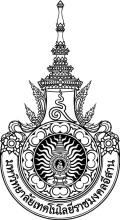 แบบประเมินผลการปฏิบัติงานของพนักงานในสถาบันอุดมศึกษา สายวิชาการ(ประเมินเพื่อต่อสัญญาจ้างจนเกษียณอายุราชการ เมื่อปฏิบัติงานครบกำหนด ๓ ปี)๑.  ชื่อ-สกุล                                                            ตำแหน่ง                                                  .     เลขที่อัตรา                                                          อัตราค่าตอบแทนเดือนละ                       บาท          สังกัด                                                                                                                            .๒.  บรรจุเป็นพนักงานในสถาบันอุดมศึกษา  (ทดลองปฏิบัติงาน)  โดยมีระยะเวลาจ้างเป็นเวลา  ๖  เดือน      เมื่อวันที่                                        	    ถึงวันที่                                                           .     ขยายเวลาทดลองปฏิบัติงาน  เมื่อวันที่                                    ถึงวันที่                                       .        บรรจุเป็นพนักงานในสถาบันอุดมศึกษา  (พ้นทดลองปฏิบัติงาน)  โดยมีระยะเวลาจ้างเป็นเวลา  ๓  ปี      เมื่อวันที่                                    	    ถึงวันที่                                                            .๓.  การลาไปศึกษา ฝึกอบรม ดูงาน หรือปฏิบัติงานวิจัย ในหรือต่างประเทศ      เมื่อวันที่                                                   ถึงวันที่                                                              .     เป็นเวลา            ปี                  ดือน             วัน     ขยายเวลาศึกษาต่อ ครั้งที่ ๑  ตั้งแต่วันที่                                ถึงวันที่                                        .     ขยายเวลาศึกษาต่อ ครั้งที่ ๒  ตั้งแต่วันที่                                ถึงวันที่                                        .     ขยายเวลาศึกษาต่อ ครั้งที่ ๓  ตั้งแต่วันที่                                ถึงวันที่                                        ..     ขยายเวลาศึกษาต่อ ครั้งที่ ๔  ตั้งแต่วันที่                                ถึงวันที่                                        ..     กลับเข้าปฏิบัติงาน              ตั้งแต่วันที่                                                                                   . ๔.  ประวัติการลา/สาย  นับตั้งแต่เริ่มทดลองปฏิบัติงาน   มีวันลากิจ              วัน   วันลาป่วย              วัน     วันลาพักผ่อน               วัน   วันลาคลอดบุตร              วัน  มาสาย              ครั้ง๕. รายละเอียดภาระงาน/หน้าที่/ความรับผิดชอบ   ข้าพเจ้าขอรับรองว่าข้อความดังกล่าวข้างต้นเป็นความจริงทุกประการลงชื่อ                                         ผู้ขอรับการประเมิน                                                                         (                                         )                                                              วันที่            เดือน                        พ.ศ.            .ประเมินความพึงพอใจผลการปฏิบัติงานของพนักงานในสถาบันอุดมศึกษา สายวิชาการ(ประเมินเพื่อต่อสัญญาจ้างจนเกษียณอายุราชการ เมื่อปฏิบัติงานครบกำหนด ๓ ปี)ชื่อ-สกุล                                                        .                                      โปรดเขียนเครื่องหมาย   ลงในช่องระดับการประเมิน๑.  ระดับการประเมิน   ๒. ข้อคิดเห็นอื่น ๆลงชื่อ                                                     ประธานกรรมการ                          (                                                  )		ลงชื่อ                                                      กรรมการ                           (                                                  )ลงชื่อ                                                      กรรมการ                           (                                                  )ลงชื่อ                                                      กรรมการและเลขานุการ                           (                                                  )                	 วันที่                  เดือน                            พ.ศ.                   .              ลำดับที่ภาระงานรายละเอียดงาน๔  หมายถึง  ดีมาก๓  หมายถึง  ดี          ๒  หมายถึง  ต้องปรับปรุง           ๑  หมายถึง  ไม่ผ่านข้อองค์ประกอบระดับการประเมินระดับการประเมินระดับการประเมินระดับการประเมินข้อองค์ประกอบ๔๓๒๑๑.ก.  ความสามารถด้านการสอน    มีการวางแผนการสอนอย่างเป็นระบบ เพื่อให้ผลการสอนเป็นไปตามจุดมุ่งหมาย      ที่วางไว้๒.    มีความสามารถให้ผู้เรียนรู้จักคิด  วิเคราะห์  วิจารณ์  ในวิชาที่สอน๓.    มีความสามารถในการใช้เทคนิค  วิธีสอนต่าง ๆ  เพื่อให้ผู้เรียนเกิดความสนใจติดตาม    การสอนตลอดเวลา๔.    มีความสามารถชี้ให้ผู้เรียนมองเห็นความสัมพันธ์ของวิชาที่เรียนกับวิชาอื่นที่เกี่ยวข้อง๕.    มีความสามารถแนะนำให้ผู้เรียน  รู้จักแหล่งข้อมูลที่จะค้นคว้าศึกษาเพิ่มเติม๖.    มีความสามารถจัดให้ผู้เรียนแสดงความคิดเห็น และแลกเปลี่ยนประสบการณ์ร่วมกัน    ตามความเหมาะสม๗.    มีความสามารถในการใช้สื่อการสอน  และอุปกรณ์ช่วยสอนที่เหมาะสม๘.    มีความสามารถในการประเมินความรู้ ความเข้าใจ ของผู้เรียนในวิชาที่สอน                                                           ค่าเฉลี่ยขององค์ประกอบ๑.ข.  ความสามารถด้านวิชาการ     มีความรู้ในเนื้อหาวิชาการ  และประสบการณ์ในวิชาที่ทำการสอนเป็นอย่างดี๒.     มีความสนใจติดตามความก้าวหน้าทางวิชาการในสาขาวิชาที่สอน๓.     มีการสร้างสรรค์ผลงานทางวิชาการในสาขาวิชาที่ทำการสอนอยู่เสมอ๔.     มีความสามารถอื่นๆ  ที่เกี่ยวข้องกับงานด้านวิชาการ                                                            ค่าเฉลี่ยขององค์ประกอบค.  มีความสามารถ และความรับผิดชอบในการปฏิบัติหน้าที่อื่น ๆ     นอกเหนือจากงานสอน  เช่น  การเป็นอาจารย์ที่ปรึกษา  การให้บริการทางวิชาการ     การทะนุบำรุงส่งเสริมศิลปวัฒนธรรม หรือการให้บริการด้านอื่น ๆ ๑ง.  มีคุณธรรมและความรับผิดชอบต่อการปฏิบัติงาน    มีความเมตตากรุณา  ยุติธรรม  ปราศจากอคติต่อผู้เรียน๒    มีความอดทนต่อพฤติกรรมของผู้เรียน ซึ่งไม่รู้ไม่เข้าใจหรือติดตามเนื้อหาวิชาไม่ทัน ๓    มีความประพฤติและปฏิบัติตนให้เป็นที่เคารพนับถือของผู้เรียนทั้งในเวลา และ    นอกเวลา๔    ปฏิบัติงานสอนตรงต่อเวลาและสอนชดเชยให้ผู้เรียน  ในกรณีที่ขาดการสอนข้อองค์ประกอบระดับการประเมินระดับการประเมินระดับการประเมินระดับการประเมินข้อองค์ประกอบ๔๓๒๑๕    มีการแสดงออกซึ่งควรสำนึกต่อปัญหาสังคมที่เกี่ยวพันกับวิชาที่ตนสอนและชี้แนะ     แนวทางในการปรับปรุงแก้ไข๖    ส่งเสริมให้ผู้เรียนรู้จักมีความคิดริเริ่มสร้างสรรค์  สำนึกและมีความรับผิดชอบที่จะ    ช่วยเหลือสังคมต่อไป๗    เสียสละและอุทิศเวลาให้กับงานที่ได้รับมอบหมายและงานบริการอื่นๆ ที่เกี่ยวข้อง๘    มีมนุษยสัมพันธ์กับผู้ร่วมงาน                                                           ค่าเฉลี่ยขององค์ประกอบ๓. สรุปการประเมิน เมื่อครบ ๓ ปี                   เป็นผู้ที่มีความเหมาะสมและเห็นสมควรให้บรรจุเป็นพนักงานในสถาบันอุดมศึกษาประจำจนเกษียณอายุ         ราชการต่อไป         (จะต้องมีผลการประเมินการปฏิบัติงานอยู่ในระดับ๓ (ดี) ขึ้นไปทุกองค์ประกอบ)         ไม่ผ่านการประเมินผลการปฏิบัติงาน และเห็นสมควรให้พ้นจากการเป็นพนักงานในสถาบันอุดมศึกษาประจำ         (มีผลการประเมินอยู่ในระดับ ๒ (ต้องปรับปรุง) หรือ ระดับ ๑ (ไม่ผ่าน) ในบางองค์ประกอบ)